Продолжение   Приложение  1 к Постановлению  администрации Клетнянского района № 787 от 15.12.2020 года Схема размещения мест (площадок) накопления ТКО на территории муниципального образования «Клетнянский муниципальный район»Исп. Прокопенкова Т. И. 8(48338)9-15-65№п/пАдрес, кадастровый номер земельного участка, площадь земельного участкаСхема размещения мест (площадок) накопления ТКО1Брянская область, П. Клетня ул. Мира   д. 6Магазин  «Строительные товары».кадастровый номер земельного участка 
32:11:0270611:1площадь земельного участка: 6  кв.м.,географические координаты:Х 53.390978Y 33.218261Контейнерная площадка показана  красной  стрелкой  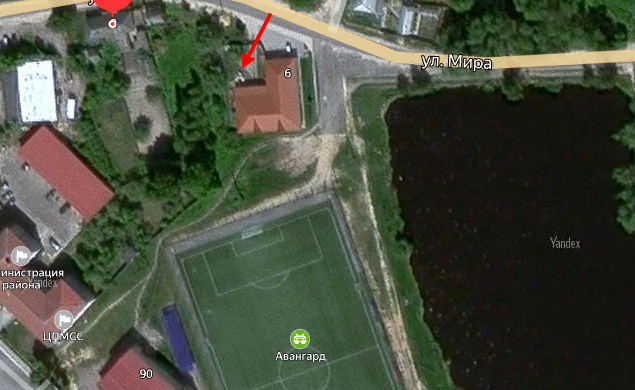 2242820 Брянская область, п. Клетня, ул. Кирова,   дом 39 АО «Газпром газораспределение Брянск». Клетнянский ремонтно-эксплуатационный участоккадастровый номер земельного участка 32:11:0270326:15площадь земельного участка: 20  кв.м.,географические координаты:Х  53.399736Y  33.218434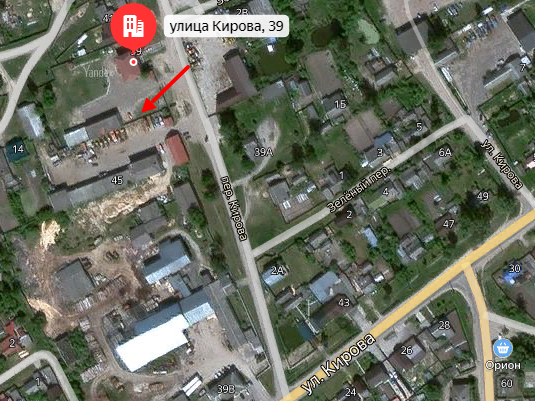 Контейнерная площадка показана  красной  стрелкой